SECTION I : IDENTIFICATION DE L'ACHETEURSECTION 2 : COMMUNICATIONSECTION 3 : PROCEDURESECTION 4 : IDENTIFICATION DU MARCHÉSECTION 5 : LOTSCe bloc n'est pas accessible car l'objet n'est pas alloti.SECTION 6 : INFORMATIONS COMPLEMENTAIRES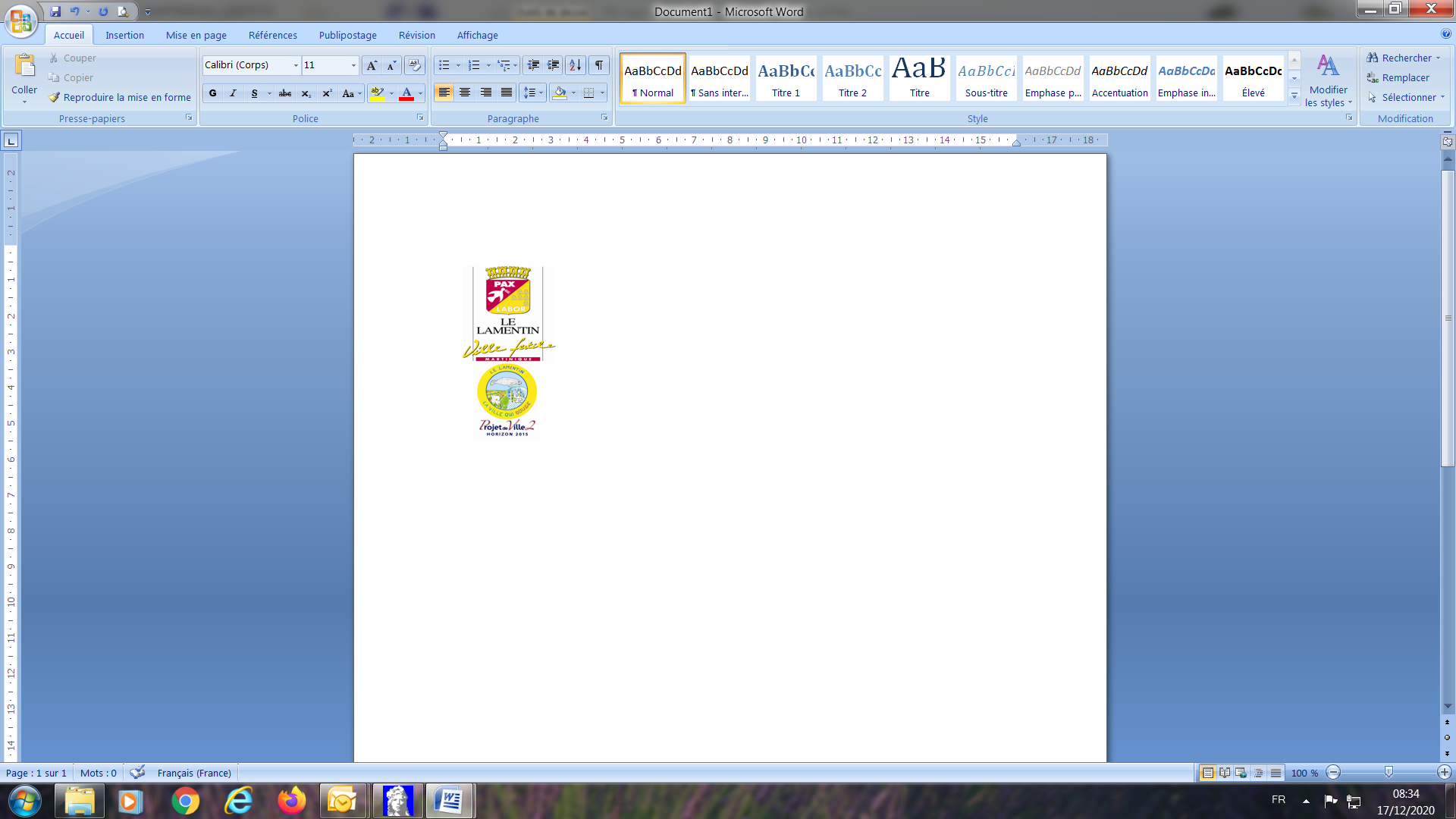 FNS SIMPLE AVIS DE MARCHÉNom complet de l'acheteur : Ville du LamentinType de Numéro national d'indentification : SIRETN° National d'identification : 21972213900017Ville : Le Lamentin MartiniqueCode Postal : 97232Groupement de commandes : NonDépartement(s) de publication : 972Département(s) de publication : 972Département(s) de publication : 972Lien vers le profil d'acheteur :www.e-marchespublics.comIdentifiant interne de la consultation :22A0004Intégralité des documents sur le profil d'acheteur : OuiUtilisation de moyens de communication non communément disponibles : OuiURL de l'outil non communément disponible mis à disposition pour recevoir les réponses électroniques :https://www.e-marchespublics.comNom du contact : Monsieur Xavier JOLYOTAdresse mail du contact : support@dematis.comNuméro de téléphone du contact : +33 0172365548Type de procédure :Procédure adaptée ouverteConditions de participation :aptitude à exercer l'activité professionnelle - conditions / moyens de preuve :Lettre de candidature Dc1, Déclaration du candidat Dc2, copie Du jugement prononcé si le candidat est en redressement judiciaire, extrait Kbis ou DUME (Document Unique des Marchés Européens (Adresse : https://dume.chorus-pro.gouv.fr).capacité économique et financière - conditions / moyens de preuve :Déclaration du chiffre d'affaires des 3 dernières années, attestations d'assurance en cours de validité, présentation d'une liste des principales fournitures ou des principaux services effectués au cours des trois dernières années, indiquant le montant, la date et le destinataire public ou privé, déclaration appropriée de banque si la société est nouvellement créée.capacités techniques et professionnelles - conditions / moyens de preuve :Références professionnelles, moyens humains et matériels, certificats de bonne exécution.Technique d'achat :Accord-cadreDate et heure limite de réception des plis :24 juin 2022 - 12:00Présentation des offres par catalogue électronique :InterditeRéduction du nombre de candidats : NonPossibilité d'attribution sans négociation : OuiL'acheteur exige la présentation de variantes : NonIdentification des catégories d'acheteurs intervenant (si accord-cadre) :Collectivité TerritorialeCritères d'attribution : Prix : 60 % - Délai de prise en charge : 40 %Intitulé du marché :Réparation de la climatisation des véhicules communauxCode CPV principalDescripteur principal : 50100000Type de marché : ServicesDescription succincte du marché :Vérification générale, remise en état de fonctionnement, fourniture et remplacement de composants liés à la climatisation, charge en gaz, colmatage de fuites, haute technicité évaporateur.Lieu principal d'exécution du marché :Atelier mécaniqueDurée du marché (en mois) : 12Valeur estimée (H.T.) :Valeur entre :44239,63|EURet :119815.66|EURLa consultation comporte des tranches : NonLa consultation prévoit une réservation de tout ou partie du marché : NonMarché alloti : NonMots descripteurs : ClimatisationVisite obligatoire :NonAutres informations complémentaires :Accord-Cadre à bons de commande avec minimum et/ou maximum. Durée du marché 12 mois, reconductible 03 fois (48 mois maximum). Délai de validité des offres 120 jours. Négociation autorisée. Retenue de garantie de 5 % prévue, Délai de garantie de 6 mois. Pas de forme de groupement imposée. Délai de paiement 30 jours, financé par le budget communal. Offre : Contrat, Bordereau des prix unitaires, Devis quantitatif et estimatif, Cahier des Clauses Administrative Particulières. En cas de difficulté ou pour toute information relative au téléchargement, les candidats devront impérativement s'adresser à la société Dématis à l'adresse suivante : http://www.e-marchespublics.com - téléphone 01 72 36 55 48.							Le Lamentin, le 24 Mai 2022							Le Pouvoir Adjudicateur